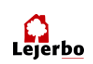  Referat af bestyrelsesmøde d.27-09-2016 Lejerbo afd. 004-0 Møllebakken		Hillerød d. 30-09-2016Formand. 		 Henning ThelinMedlem.  		 Helle HansenMedlem.		                   Micael Prahl-Lauersen  	Ikke til stedeSuppleant. 		 Marianne Kehler.      	Ikke til stede   	 Suppleant. 		 Julie StocklundLokalinspektør.	                  Lars EllegaardFørstemand.		Robert Andreasen.     	Ikke til stede   Referat af møde d. 27-09-2016 kl. 17:15Mødet afholdes på lokalinspektørens kontorDagsordenPKT. 0  	Godkende referat fra sidste møde 	Referat godkendtPKT. 1	Maling af festlokale ved Helle	Lokalet males, gardiner renses, div. Små reparationer udbedres	Lokalinspektøren indhenter tilbud. PKT. 2	Bonbon land tur	Regnskab godkendt, der deltog 24 børn og 24 voksne,	Sommer udflugten 2017 bliver til Bonbon landPKT. 3	Evaluering af tema aften vedr. forebyggelse af brand	RMG inspektion har lavet en inspektionsrapport på baggrund af	en brandvandring i afdelingen, RMG’s opfattelse af brandvandringen	Er at den almindelige brandforebyggende standard er acceptabel.	Rapporten påpeger dog flere forehold som skal rettes, dette er 	Lokalinspektøren gået i gang med.Bestyrelsen vedtog at udskifte røgalarmerne i opgangene med nye optiske røgalarmer med 10 års batteri levetid.  	PKT. 4	Afdelingstjek/markvandring	Ved afdelingstjekket blev det besluttet at sætte udskiftning af	kældervinduer på budgettet, samt at få malet kældergangene. PKT. 5	Mere aktivitet for børnene, forespørgsels fra Katja Have	Katja får svar af bestyrelsen.PKT. 6	Orientering ved lokalinspektøren.	Sagen vedr. nedgravning af molokker til affald undersøges stadig.	Tagrender renses og tjekkes for utætheder.PKT. 7	Økonomi ved lokalinspektøren	Afdelingens økonomi er OKPKT. 8	EventueltMan kan næsten ikke læse displayet på vaskemaskiner og tørretumbler.Med Venlig HilsenHenning ThelinFormand afd. 004-0 Møllebakken